Publicado en Madrid el 09/03/2016 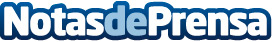 Comienza su andadura Miracom Digital, la nueva agencia del Grupo de comunicación MiracomLa nueva marca está especializada en la creación e implementación de estrategias de comunicación en entornos digitalesDatos de contacto:Paloma Dueñas686262847Nota de prensa publicada en: https://www.notasdeprensa.es/comienza-su-andadura-miracom-digital-la-nueva Categorias: Telecomunicaciones Comunicación Marketing E-Commerce Recursos humanos http://www.notasdeprensa.es